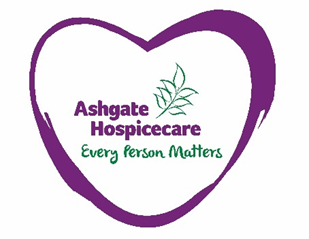 Event Volunteer Role DescriptionDepartment : FundraisingSupervisor : Staff member on dutyLocation : Various location throughout North DerbyshireTime commitment: On the day of event for as much time as you have available. Ashgate Hospicecare Event Volunteers help to make our events so successful and create the atmosphere that makes people return year after year.  Event days are a fun way to support the Hospice and help us raise valuable funds to support the patient care we are so proud of.  Role Description: To be part of a team of staff and volunteers to assist with the smooth running and delivery of events throughout the year. Ensuring the everyone attending the event is safe and has an enjoyable experience.What the role may involve? Acting as a traffic marshalGreeting members of the public or taking registration detailsHelping on stalls or with food and drinksActing as an ambassador for the Hospice by providing help and advice about the eventAssisting in the smooth running and delivery of the eventCollecting funds for the hospice Helping to set up or pack up the eventsWhat kind of people are we looking for? Someone that is sociable, friendly and enthusiasticUnderstands the importance of representing the Hospice and will demonstrate our Values Willing to attend the Event briefing and follow the directions of the Event CoordinatorWilling to abide by the policies and procedures of Ashgate HospicecareWhat we can offerThe chance to be part of a friendly and supportive teamA real opportunity to get involved with your local community The opportunity to use your existing skills or develop new ones, especially around event managementWe will provide you with all the necessary training and any equipment neededFull travel expenses paidPlease call into the store for an application form or contact the Volunteering Team at Ashgate on 01246 568801 ext 515 or email volunteering@ashgatehospicecare.org.uk